Załącznik nr 7 do SIWZ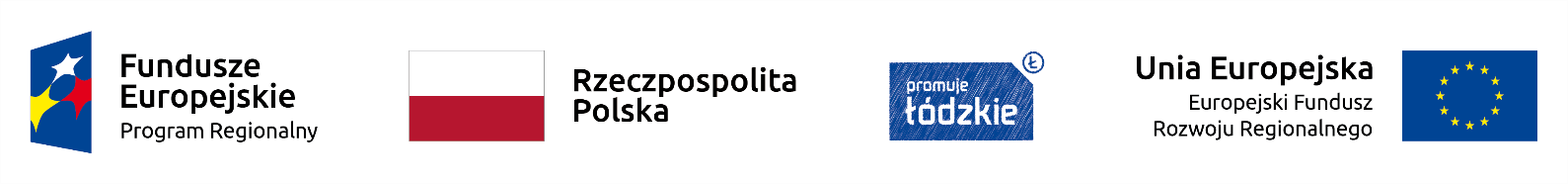 UMOWA - wzórzawarta w dniu ..................... w Zapolicach pomiędzy:pomiędzy: GMINĄ ZAPOLICEz siedzibą ul. Plac Strażacki 5, 98-161 Zapolice, NIP 829-17-08-296, REGON 730934482, reprezentowaną przez Pana Witolda Oleszczyka - Wójta Gminy Zapolice, zwaną w treści umowy „Zamawiającym”a  ………………………………………………………………….z siedzibą ………………………….., wpisaną/wpisanym do Krajowego Rejestru Sądowego (lub odpowiednio do innego rejestru lub ewidencji) pod numerem: …………….   NIP …..… REGON……………., reprezentowanym/reprezentowaną (na podstawie odpisu z KRS / pełnomocnictwa innego dokumentu, z którego wynika umocowanie do reprezentowania - stanowiącego załącznik do niniejszej umowy)  przez  ……………… (imię, nazwisko i pełniona funkcja reprezentanta Wykonawcy), zwanym/zwaną w treści umowy „Wykonawcą”,łącznie zwanymi „Stronami”, a odrębnie „Stroną”w rezultacie dokonania przez Zamawiającego wyboru najkorzystniejszej oferty Wykonawcy w przetargu nieograniczonym prowadzonym w oparciu o ustawę z dnia 29 stycznia 2004 r. Prawo zamówień publicznych (t. j. Dz. U. z 2017 r. poz. 1579 z późń. zm.), została zawarta umowa o następującej treści.§ 1.Postanowienia ogólne.Użyte w umowie skróty i definicje oznaczają:BIOZ – Bezpieczeństwo i ochrona zdrowia, zgodnie z Rozporządzeniem Ministra Infrastruktury z dnia 23 czerwca 2003 r. w sprawie informacji dotyczącej bezpieczeństwa i ochrony zdrowia oraz planu bezpieczeństwa i ochrony zdrowia (Dz. U. z 2003 r. Nr 120, poz. 1126).KC – ustawa z dnia 23 kwietnia 1964 r. Kodeks cywilny (t. j. Dz. U. z 2017 r. poz. 459);Kodeks pracy - ustawa z dnia 26 czerwca 1974 r. – Kodeks pracy  (t. j. Dz. U. z 2016 r. poz. 1666 ze zm.).KRS – Krajowy Rejestr Sądowy.Prawo Budowlane – ustawa z dnia 7 lipca 1994 r. Prawo budowlane (t. j. Dz. U. z 2017 r. poz. 1332 z późn. zm).Ustawy Pzp – ustawa z dnia 29 stycznia 2004 r. Prawo zamówień publicznych (t. j. Dz. U. z 2017 r. poz. 1579 z późn. zm.).SIWZ – Specyfikacja Istotnych Warunków Zamówienia.Cena ofertowa brutto – cena całkowita z uwzględnieniem podatków, opłat i innych obciążeń publicznoprawnych, zawarta w ofercie Wykonawcy za wykonanie przedmiotu umowy.Dokumentacja powykonawcza – dokumentacja budowy z naniesionymi zmianami dokonanymi w toku wykonywania robót. W jej skład wchodzą co najmniej następujące dokumenty: oświadczenie kierownika budowy/robót o zgodności wykonania obiektu z projektem i doprowadzeniu do należytego stanu i porządku terenu budowy, dokumentacja powykonawcza obiektu wraz z naniesionymi zmianami dokonanymi w trakcie budowy, potwierdzonymi przez kierownika budowy i projektanta, protokoły odbiorów technicznych, atesty, gwarancje i świadectwa pochodzenia wbudowanych materiałów i urządzeń potwierdzone przez producenta/dostawcę, kosztorys powykonawczy, dziennik budowy.Dokumentacja projektowa – zbiór dokumentów służących do opisu i realizacji  przedmiotu umowy, obejmujący w szczególności: projekty budowlane, specyfikacje techniczne odbioru i wykonania robót budowlanych, obmiary robót, informacje dotyczące bezpieczeństwa i ochrony zdrowia.Dziennik budowy – urzędowy dokument w rozumieniu Prawa Budowlanego oraz aktów wykonawczych do tej ustawy, przeznaczony do rejestracji w formie wpisów przebiegu części  lub całości  robót budowlanych, stanowiących przedmiot umowy oraz wszelkich innych zdarzeń i okoliczności, zachodzących w toku ich wykonywania i mających znaczenie przy ocenie technicznej prawidłowości realizacji przedmiotu umowy.Harmonogram rzeczowo - finansowy- sporządzane przez Wykonawcę zestawienie określające w porządku chronologicznym ramy czasowe wykonania całości oraz poszczególnych etapów i rodzajów robót objętych przedmiotem umowy wraz z kosztami ich wykonania. Harmonogram stanowić będzie podstawę do bieżącej kontroli realizacji umowy i stanowić będzie zobowiązanie Wykonawcy w stosunku do podanych terminów realizacji poszczególnych etapów robót budowlanych.Inspektor nadzoru inwestorskiego- osoba pisemnie ustanowiona przez Zamawiającego, jako jego przedstawiciel, będąca uczestnikiem procesu budowlanego w rozumieniu prawa budowlanego.Kierownik budowy – osoba fizyczna, posiadająca odpowiednie kwalifikacje do kierowania budową.Koszt - wszelkie uzasadnione i udokumentowane wydatki poniesione przez Wykonawcę w związku z realizacją robót stanowiących przedmiot umowy. Materiały – surowce i inne wyroby budowlane, które mają być wykorzystane przy wykonywaniu robót, w standardzie określonym w dokumentacji projektowej, a w przypadku braku stosownych wytycznych co do standardu, zgodnym z przeznaczeniem i rodzajem robót, do których wykonania mają zostać zastosowane.Nadzór autorski - zespół czynności polegających na stwierdzaniu w toku wykonywania robót budowlanych zgodności realizacji z dokumentacją projektową oraz uzgadnianiu możliwości wprowadzania rozwiązań zamiennych w stosunku do przewidzianych w projekcie budowlanym.Narada koordynacyjna – zwoływana przez Zamawiającego  narada mająca na celu omawianie lub wyjaśnianie bieżących spraw dotyczących wykonania i zaawansowania robot, w szczególności dotyczących postępu prac albo nieprawidłowości w wykonywaniu robót lub zagrożenia terminowego wykonania przedmiotu umowy.Odbiór robót zanikających i ulegających zakryciu - odbiór polegający na ocenie ilości i jakości wykonanych robót, które w dalszym procesie wykonywania robót nie wystąpią lub ulegają zakryciu.Odbiór częściowy - odbiór polegający na ocenie ilości i jakości wykonanej części robót.Odbiór końcowy - odbiór polegający na ocenie wykonania robót budowlanych będących przedmiotem umowy.Odbiór gwarancyjny –kontrola skuteczności usunięcia przez Wykonawcę ujawnionych wad fizycznych.Odbiór ostateczny- odbiór po upływie okresu gwarancji jakości i rękojmi.Oferta - pisemne oświadczenie złożone przez Wykonawcę w przedmiocie wykonania robót budowlanych stanowiących przedmiot umowy, zgodnie z postanowieniami SIWZ, złożone Zamawiającemu w ramach postępowania o udzielenie zamówienia publicznego prowadzącego do zawarcia umowy.Podwykonawca lub dalszy Podwykonawca - osoba fizyczna, prawna lub jednostka organizacyjna nieposiadająca osobowości prawnej, posiadająca zdolność prawną, która zawarła z Wykonawcą, Podwykonawcą lub dalszym Podwykonawcą zaakceptowaną przez Zamawiającego umowę o podwykonawstwo na wykonanie części robót budowlanych, dostaw lub usług służących realizacji przez Wykonawcę przedmiotu umowy.Protokół konieczności – dokument określający zakres rzeczowo-finansowy zmian w zakresie robót budowlanych dokonywanych w celu  prawidłowej realizacji przedmiotu umowy, sporządzany w przypadku wystąpienia robót dodatkowych, zamiennych lub potrzeby zaniechania wykonania niektórych robót, w celu prawidłowej realizacji przedmiotu umowy.Protokół odbioru robót zanikających i ulegających zakryciu – dokument potwierdzający odbiór robót w zakresie wykonania przez Wykonawcę zgodnie z umową robót zanikających lub ulegających zakryciu.Protokół odbioru częściowego – dokument potwierdzający odbiór robót w zakresie wykonania przez Wykonawcę  zgodnie z umową części robót budowlanych.Protokół odbioru usunięcia wad – dokument potwierdzający odbiór robót w zakresie wykonania usunięcia przez Wykonawcę wad powstałych w okresie gwarancji lub rękojmi za wady w robotach budowlanych zrealizowanych na podstawie umowy.Protokół odbioru końcowego robót - dokument potwierdzający odbiór wykonania przez Wykonawcę całości robót budowlanych będących przedmiotem umowy;Protokół odbioru ostatecznego robót – dokument potwierdzający odbiór robót po usunięciu przez Wykonawcę wszystkich wad ujawnionych w robotach budowlanych zrealizowanych na podstawie umowy w okresie rękojmi/gwarancji jakości lub po stwierdzeniu braku wystąpienia wad.Siła wyższa (vis maior) – wydarzenie lub okoliczność o charakterze nadzwyczajnym, na którą Wykonawca ani Zamawiający nie mają wpływu; wystąpieniu której Wykonawca ani Zamawiający, działając racjonalnie, nie mogli zapobiec przed zawarciem umowy, której w przypadku jej wystąpienia, Wykonawca ani Zamawiający, działając racjonalnie i z należytą starannością nie mogli uniknąć lub jej przezwyciężyć, oraz która nie może być zasadniczo przypisana Wykonawcy ani Zamawiającemu.Specyfikacja techniczna wykonania i odbioru robót budowlanych (STWiORB)– dokument przekazywany Wykonawcy przez Zamawiającego w celu realizacji umowy, zawierający zbiory wytycznych i wymagań określających warunki i sposoby wykonywania, kontroli i odbioru robót budowlanych, określonych w dokumentacji projektowej.Sprzęt – urządzenia, maszyny, środki transportowe i inne narzędzia potrzebne do zgodnego z umową wykonania robót budowlanych oraz usunięcia wad, będące w dyspozycji Wykonawcy;Teren budowy - obszar, na którym prowadzone są roboty budowlane stanowiące przedmiot umowy wraz z przestrzenią zajmowaną przez urządzenia zaplecza budowy.Termin zakończenia robót budowlanych- termin określony w umowie, do upływu którego Wykonawca zobowiązany jest zakończyć wszystkie roboty budowlane objęte umową.Umowa o podwykonawstwo - pisemna umowa o charakterze odpłatnym, której przedmiotem są usługi, dostawy lub roboty budowlane, stanowiące część przedmiotu umowy, zawierana pomiędzy Wykonawcą a Podwykonawcą a także pomiędzy Podwykonawcą a dalszym Podwykonawcą lub pomiędzy dalszymi Podwykonawcami.Ustawa o wyrobach budowlanych - ustawa z dnia 16 kwietnia 2004 r. o wyrobach budowlanych (t. j. Dz. U. z 2016 r. poz. 1570 ze zm.).Wada – jawne lub ukryte właściwości tkwiące w stanowiących przedmiot umowy robotach budowlanych lub w jakimkolwiek ich elemencie, powodujące niemożność używania lub korzystania z przedmiotu umowy zgodnie z przeznaczeniem; zmniejszenie wartości przedmiotu umowy; obniżenie stopnia użyteczności przedmiotu umowy; obniżenie jakości lub inne uszkodzenia w przedmiocie umowy. Za wadę uznaje się również sytuację, w której przedmiot umowy nie stanowi własności Wykonawcy albo jeżeli jest obciążony prawem osoby trzeciej. Wynagrodzenie - wynagrodzenie brutto, które Zamawiający jest obowiązany zapłacić Wykonawcy za wykonanie przedmiotu umowy. Wynagrodzenie to jest wynagrodzeniem ryczałtowym, a jego wysokość została określona na podstawie złożonej przez Wykonawcę oferty i nie  modyfikacji za wyjątkiem przypadków wskazanych w niniejszej umowie  w sposób polegający na jego zwiększeniu, oraz uwzględnia wszelkie opłaty i koszty niezbędne do należytego wykonania wszelkich zobowiązań przyjętych przez Wykonawcę na podstawie umowy, bez względu na okoliczności i źródła powstawania tych opłat  i kosztów, w tym również koszty obejmujące wykonanie robót przygotowawczych, demontażowych, porządkowych.Wykonawca - strona Umowy zobowiązana do wykonania przewidzianych Umową robót budowlanych zgodnie z Dokumentacją projektową, przepisami prawa powszechnie obowiązującego i zasadami wiedzy technicznej.Zamawiający - Strona Umowy zlecająca wykonanie robót budowlanych będących przedmiotem Umowy, zobowiązana do dokonania wymaganych Umową oraz przez właściwe przepisy czynności umożliwiających Wykonawcy realizację Umowy, w szczególności związanych z dostarczeniem Dokumentacji projektowej oraz innych dokumentów niezbędnych do rozpoczęcia i kontynuowania realizacji Umowy, oraz do odebrania zrealizowanych robót i zapłaty umówionego wynagrodzenia.Zaplecze budowy – część terenu budowy wraz z jej urządzeniami, przeznaczona na zaplecze socjalno-biurowe Wykonawcy wraz z dostępem do urządzeń infrastruktury technicznej, a także na składowanie przez Wykonawcę materiałów, sprzętu, itp. Strony zobowiązują się do utrzymywania stałego i regularnego kontaktu, celem sprawnego i efektywnego wykonania przedmiotu umowy.Strony ustalają następujące adresy do doręczeń:Zamawiający: ul. Plac Strażacki 5, 98-161 Zapolice;Wykonawca: ………………………………………..Strony ustalają, że osobami do kontaktów są:Ze strony Zamawiającego:,………………………………………………………………… nr telefonu:……………….., adres e-mail.:………………;Ze strony Wykonawcy: ……………………………………….. nr telefonu: ……………. adres e-mail.: …………………………...Integralnie z umową, wiążące dla stron umowy są postanowienia zawarte w SIWZ, dokumentacji projektowej, oraz złożonej przez Wykonawcę ofercie przetargowej. § 2.Przedmiot umowy.Przedmiotem umowy jest realizacja zamówienia publicznego pn. „Termomodernizacja budynku  Zespołu Szkół Ogólnokształcących w Zapolicach” w ramach realizacji zadania inwestycyjnego pn. „Inwestycje infrastrukturalne, środowiskowe i społeczne na obszarze zdegradowanym w Zapolicach oraz modernizacja Zespołu Szkół Ogólnokształcących wraz zagospodarowaniem przynależnego terenu na potrzeby rekreacyjno-integracyjne.”Przedmiot zamówienia jest współfinansowany ze środków Regionalnego Programu Operacyjnego Województwa Łódzkiego na lata 2014- 2020.Szczegółowy zakres robót będących przedmiotem umowy zawarty został w SIWZ oraz dokumentacji projektowej.Przy wykonywaniu przedmiotu zamówienia Wykonawca jest zobowiązany stosować wyroby budowlane wprowadzone do obrotu zgodnie z przepisami odrębnymi (art. 10 ustawy z dnia 7 lipca 1994 r. – Prawo budowlane). Dokumenty potwierdzające wprowadzenie do obrotu należy przedstawić do wglądu w trakcie realizacji, a komplet przekazać przed odbiorem końcowym.Użyte materiały winny być nowe w pierwszym gatunku jakościowym i wymiarowym, posiadać odpowiednie dopuszczenia do stosowania w budownictwie i zapewniać pełną sprawność eksploatacyjną.Wykonawca zobowiązuje się do wykonania przedmiotu umowy zgodnie z ofertą złożoną Zamawiającemu w postępowaniu przetargowym, poprzedzającym zawarcie umowy. Oferta stanowi integralną część niniejszej umowy.§ 3.Obowiązki Zamawiającego.Zamawiający zobowiązuje się do:protokolarnego przekazania terenu budowy Wykonawcy;dostarczenia Wykonawcy dokumentacji projektowej i innych dokumentów niezbędnych do rozpoczęcia robót budowlanych;dokonywania protokolarnych odbiorów wykonanych robót budowlanych;zapłaty umówionego wynagrodzenia.§ 4.Obowiązki Wykonawcy.Wykonawca zobowiązuje się do wykonania przedmiotu umowy zgodnie z dokumentacją projektową, prawem budowlanym, Polskimi Normami, przepisami bezpieczeństwa i higieny pracy, przepisami przeciwpożarowymi, przepisami ochrony środowiska oraz zasadami wiedzy technicznej.Wykonawca zobowiązuje się w terminie 7 dni od dnia zawarcia umowy przygotować i dostarczyć:harmonogram rzeczowo - finansowy realizacji zamówienia uzgadniając uprzednio jego treść z Zamawiającym, w szczególności uwzględnić zasady rozliczeń o których mowa w § 10 niniejszej umowy oraz zakres robót, który należy wykonać do dnia 30 października 2018 r. Zakres robót, który będzie zrealizowany do dnia  30 października 2018 r., będzie przedmiotem odbioru częściowego, o którym mowa w § 9 niniejszej umowy.wypełniony kosztorys ofertowy według załączonych przedmiarów robót.Wykonawca oświadcza, iż zapoznał się z treścią SIWZ oraz wszystkimi załącznikami, w szczególności z dokumentacją projektową, nie wnosi do niej żadnych zastrzeżeń i uznaje ją za podstawę wystarczającą do realizacji robót budowlanych będących przedmiotem niniejszej umowy oraz oświadcza, że jego cena ofertowa obejmuje wszystkie koszty wynikające z dokumentacji projektowej. W przypadku dostrzeżenia wad w dokumentacji projektowej po zawarciu umowy, Wykonawca jest zobowiązany do zawiadomienia Zamawiającego o zauważonych wadach w dokumentacji projektowej, w terminie do 7 dni od daty ich ujawnienia.Wykonawca zobowiązuje się rozpocząć roboty budowlane niezwłocznie po uprzednim  protokolarnym przekazaniu przez Zamawiającego terenu budowy oraz dokumentacji projektowej.Przed rozpoczęciem robót budowlanych Wykonawca jest zobowiązany do ubezpieczenia budowy, mienia znajdującego się na placu budowy i robót z tytułu wszelkich szkód, które mogą zaistnieć w związku z wykonaniem robót budowlanych. Wykonawca obowiązany jest okazać Zamawiającemu na jego żądanie właściwą polisę ubezpieczeniową. Wykonawca ponadto zobowiązany jest do posiadania polisy odpowiedzialności cywilnej (OC) Wykonawcy z tytułu prowadzonej działalności gospodarczej.Wykonawca zobowiązany jest do uzgodnienia z Zamawiającym sposób organizacji placu budowy i zaplecza budowy, z uwagi na fakt, iż roboty objęte niniejszą umową realizowana będą  w funkcjonującej placówce edukacyjnej. Wykonawca zobowiązuje się do:zapewnienia materiałów i urządzeń niezbędnych do wykonania przedmiotu  umowy, posiadających aktualne atesty i certyfikaty pozwalające na ich stosowanie i niezbędne do odbioru przez stosowne instytucje;uzyskania wszystkich niezbędnych uzgodnień, opinii zgodnie z wymogami wynikającymi z decyzji właściwych organów w zakresie umożliwiającym zakończenie robót i użytkowanie obiektu,poniesienia kosztów wszelkich prób i sprawdzeń, pozwalających na zbadanie jakości wykonanych robót budowlanych, zgodnie z zapisami w dokumentacji projektowej i STWiORB;poniesienia kosztów związanych z utrzymaniem i konserwacją zaplecza budowy oraz tymczasowych obiektów na placu budowy (w szczególności koszty dostawy energii elektrycznej i wody, odbiór odpadów, odbiór ścieków);wdrożenia planu BIOZ;oznakowania i zabezpieczenia terenu budowy przed wstępem nieuprawnionych osób trzecich;urządzenia i organizacji terenu budowy oraz stałego koordynowania robót;utrzymania terenu budowy i terenu przyległego do terenu budowy, w stanie wolnym od przeszkód komunikacyjnych oraz przestrzegając przepisów o ruchu drogowym;postępowania z odpadami wytworzonymi w fazie realizacji przedsięwzięcia zgodnego z przepisami ustawy z dnia 14 grudnia 2012 r. o odpadach (t.j. Dz. U. z 2016 r. poz. 1987 ze zm.);uporządkowania terenu budowy i terenu przyległego po zakończeniu realizacji przedsięwzięcia oraz protokolarnego przekazania terenu budowy Zamawiającemu;naprawienia lub doprowadzenia do stanu poprzedniego na własny koszt w przypadku zniszczenia lub uszkodzenia w toku realizacji umowy obiektów budowlanych bądź jakichkolwiek maszyn czy urządzeń;informowania Zamawiającego i inspektora nadzoru o problemach lub okolicznościach mogących wpłynąć na jakość robót lub termin zakończenia robót;informowania Zamawiającego o zaistniałych na terenie budowy kontrolach i wypadkach;natychmiastowego usuwania na koszt Wykonawcy wszelkich szkód i awarii spowodowanych przez Wykonawcę lub podwykonawcę w trakcie realizacji umowy;bieżącego usuwania zanieczyszczeń i ubytków spowodowanych transportem materiałów na plac budowy;przedstawiania inspektorowi nadzoru, na każde jego żądanie, przed wbudowaniem materiałów odpowiednich dokumentów potwierdzających ich jakość i dopuszczenie do stosowania tj. w szczególności: certyfikatów „na znak bezpieczeństwa”, certyfikatów zgodności lub deklaracji zgodności, atestów, świadectw pochodzenia. Przedstawienie przez Wykonawcę certyfikatów, deklaracji zgodności i atestów lub wykonanie badań jakościowych nie zwalnia Wykonawcy 
z odpowiedzialności za niewłaściwą jakość materiałów i nienależyte wykonanie robót;przekazania Zamawiającemu kompletnej dokumentacji powykonawczej budowy;oddania gotowego przedmiotu zamówienia w sposób i terminie ustalonym w niniejszej umowie; prawidłowego i starannego prowadzenia i przechowywania dokumentacji budowy;uczestniczenia na żądanie Zamawiającego w naradach koordynacyjnych i innych czynnościach w trakcie realizacji przedmiotu umowy oraz w okresie gwarancji i rękojmi;zatrudnienia na podstawie umowy o pracę we własnym przedsiębiorstwie lub przez podwykonawcę osób mających realizować zamówienie, jeżeli zakres czynności tych osób polega na wykonywaniu pracy w sposób określony w art. 22 § 1 Kodeksu pracy. Szczegółowe wymagania dotyczące tego obowiązku zostały określone w § 8. organizacji robót budowlanych, tak aby nie uniemożliwić oraz jak w najmniejszym stopniu utrudniać bieżącą działalność szkoły oraz zobowiązany będzie do wykonania prac związanych z ingerencją w obiekty funkcjonującej placówki edukacyjnej w okresach przerw w nauce wynikających z organizacji roku szkolnego oraz odpowiednio zabezpieczyć wykonane prace przed powrotem uczniów do szkoły.przetransportowania wskazanego przez Zamawiającego materiału z rozbiórki z terenu budowy na wskazane miejsce przez Zamawiającego.Wykonawca ponosi wszelkie koszty związane z wykonaniem obowiązków nałożonych na niego w niniejszej umowie.Z uwagi na ryczałtowy charakter wynagrodzenia Wykonawca oświadcza, że dołączony do SIWZ przez Zamawiającego przedmiar robót (kosztorys nakładczy) stanowił dla Wykonawcy element pomocniczy do wyliczenia ceny. § 5.Termin wykonania.Strony ustalają następujące terminy realizacji:Termin rozpoczęcia realizacji całości przedmiotu umowy ustala się na dzień podpisania umowy.Termin zakończenia robót budowlanych i zgłoszenia do odbioru końcowego do dnia 31 maja 2019 r. Wykonawca zawiadomi pisemnie Zamawiającego o gotowości do odbioru po zakończeniu robót budowlanych, dokonaniu wpisu w dzienniku budowy przez kierownika budowy, potwierdzeniu gotowości do odbioru przez inspektora nadzoru. Za termin zakończenia robót budowlanych przyjmuje się datę wykonania robót budowlanych, przekazania Zamawiającemu kompletnej dokumentacji powykonawczej i odbiorowej oraz podpisanie protokołu odbioru końcowego przedmiotu zamówienia. Pozostałe terminy zakończenia realizacji poszczególnych etapów robót przewidzianych do fakturowania: zgodnie z harmonogramem rzeczowo - finansowym realizacji zamówienia o którym mowa w § 4 ust.  2 pkt 1 niniejszej umowy.§ 6.Realizacja robót.Celem prawidłowego nadzoru nad realizacją przedmiotu umowy, Zamawiający ustanowi inspektora/ów nadzoru inwestorskiego.Inspektor nadzoru działa w granicach uprawnień określonych Prawem budowlanym oraz w granicach umocowania nadanego im na podstawie odrębnej umowy zawartej z Zamawiającym. Wykonawca ustanawia kierownika robót (budowy) w osobie: …...................................................................................................................................................posiadającego uprawnienia budowlane nr ................. z dnia ........................................... wydane przez ….....................................................................................................Wykonawca zobowiązuje się wykonać roboty budowlane używając własnych lub udostępnionych materiałów, maszyn i urządzeń. Wykonawca oświadcza, iż dysponuje odpowiednim potencjałem maszynowym oraz potencjałem ludzkim posiadającym wiedzę, doświadczenie, odpowiednie kwalifikacje i uprawnienia do należytego wykonania zobowiązań przyjętych na podstawie niniejszej umowy i nie istnieją żadne przeszkody prawne i faktyczne uniemożliwiające lub utrudniające mu wykonywanie przyjętych w niej zobowiązań.Używając własnych materiałów, Wykonawca zobowiązuje się stosować materiały, zgodnie z warunkami określonymi w SIWZ, które będą odpowiadać wymogom statuowanym w SIWZ oraz w obowiązujących przepisach prawa, w szczególności Prawa budowlanego oraz ustawy o wyrobach budowlanych, w zakresie dopuszczalności wprowadzania ich do obrotu i stosowania w budownictwie (m.in. posiadania wymaganych atestów, certyfikatów oraz specyfikacji technicznych).Na każde żądanie Zamawiającego (wyrażone również przez inspektora nadzoru inwestorskiego) Wykonawca zobowiązuje się niezwłocznie okazać dokumenty potwierdzające dopuszczalność wprowadzania używanych/użytych materiałów do obrotu i stosowania w budownictwie oraz wszystkich innych dokumentów związanych z używanymi/użytymi materiałami, które na mocy obowiązujących przepisów prawa zobowiązany jest posiadać Wykonawca. Żądający zastrzega sobie prawo skopiowania okazanych mu dokumentów. Ponadto Wykonawca zobowiązany będzie do zbadania na własny koszt wskazanych przez Zamawiającego (inspektora nadzoru) wytypowanych próbek materiałów przeznaczonych do wbudowania/wbudowywanych, celem potwierdzenia zgodności ich parametrów technicznych ze świadectwem producenta. Zamawiający udzieli osobie wskazanej przez Wykonawcę stosownego pełnomocnictwa do celów uzyskania decyzji administracyjnych niezbędnych do pełnego wykonania przedmiotu umowy.§ 7.Odpowiedzialność Wykonawcy.Od chwili protokolarnego przekazania terenu budowy Wykonawca ponosi pełną odpowiedzialność za szkody wynikłe na terenie budowy.Wykonawca ponosi odpowiedzialność za szkodę wynikłą na skutek zaniechania zawiadomienia Zamawiającego o zauważonych wadach w dokumentacji projektowej.Wykonawca zobowiązuje się na przekazanym mu terenie budowy:do całodobowej ochrony mienia oraz zabezpieczenia przed wstępem na przedmiotowy teren osób nieupoważnionych;do przestrzegania wszelkich norm wynikających z obowiązujących przepisów prawa, w szczególności z zakresu bezpieczeństwa i higieny pracy, przepisów przeciwpożarowych (m.in. poprzez sprawowanie nadzoru nad bezpieczeństwem i higieną pracy, zabezpieczeniem przeciwpożarowym);do prowadzenia prac w sposób gwarantujący zapewnienie bezpieczeństwa osobom przebywającym na terenie oraz w otoczeniu terenu budowy;do utrzymywania ogólnego porządku na terenie budowy, w szczególności poprzez utrzymywanie terenu budowy w stanie wolnym od przeszkód komunikacyjnych oraz poprzez bieżące usuwanie zbędnych maszyn, urządzeń, materiałów oraz odpadów;do uporządkowania i oczyszczenia terenu budowy (wraz z zapleczem) po zakończeniu robót budowlanych.§ 8.Wymóg zatrudniania osób na podstawie umowy o pracę.Zamawiający na podstawie art. 29 ust. 3a ustawy Pzp, wymaga zatrudnienia przez Wykonawcę lub Podwykonawcę na podstawie umowy o pracę osób wykonujących czynności w zakresie realizacji zamówienia, jeżeli wykonanie tych czynności polega na wykonywaniu pracy w sposób określony w art. 22 § 1 Kodeksu pracy.Wymagania w zakresie, o którym mowa  w ust. 1, dotyczą zatrudnienia przez Wykonawcę lub Podwykonawcę na podstawie umowy o pracę w szczególności tzw. pracowników fizycznych (robotników budowlanych), wykonujących roboty bezpośrednio związane z wykonywaniem robót pod kierownictwem kierownika budowy oraz operatorów sprzętu mechanicznego, przy pomocy którego realizowany będzie przedmiot zamówienia (wymóg ten nie dotyczy m.in. osób kierujących budową czy dostawców materiałów budowlanych oraz sytuacji, gdy prace te wykonuje osobiście osoba fizyczna prowadząca samodzielnie działalność gospodarczą na podstawie umowy o podwykonawstwo). Rodzaj czynności niezbędnych do realizacji zamówienia przez osoby zatrudnione na podstawie umowy o pracę przez Wykonawcę lub Podwykonawcę to wykonywanie robót budowlanych szczegółowo określonych w przedmiarze robót. W trakcie realizacji zamówienia Zamawiający uprawniony jest do wykonywania czynności kontrolnych wobec Wykonawcy odnośnie spełniania przez Wykonawcę lub Podwykonawcę wymogu zatrudnienia na podstawie umowy o pracę osób wykonujących czynności, określone w § 8 ust. 2 umowy. Zamawiający uprawniony jest w szczególności do:żądania oświadczeń i dokumentów w zakresie potwierdzenia spełniania wymogów zatrudniania na podstawie umowy o pracę i dokonywania ich oceny,żądania wyjaśnień w przypadku wątpliwości w zakresie potwierdzenia spełniania wymogów zatrudniania na podstawie umowy o pracę,przeprowadzania kontroli na miejscu wykonywania świadczenia.W celu potwierdzenia spełnienia wymogu zatrudnienia na podstawie umowy o pracę przez Wykonawcę lub Podwykonawcę osób wykonujących określone przez Zamawiającego czynności w trakcie realizacji zamówienia, Wykonawca przedłoży Zamawiającemu w terminie do 5 dni od dnia podpisania umowy, pisemne oświadczenie Wykonawcy lub Podwykonawcy o zatrudnieniu na podstawie umowy o pracę osób wykonujących czynności określone w § 8 ust. 2 umowy. Oświadczenie to powinno zawierać w szczególności: dokładne określenie podmiotu składającego oświadczenie, datę złożenia oświadczenia, wskazanie, że wymagane przez Zamawiającego czynności wykonują osoby zatrudnione na podstawie umowy o pracę wraz ze wskazaniem liczby tych osób, rodzaju umowy o pracę i wymiaru etatu oraz podpis osoby uprawnionej do złożenia oświadczenia w imieniu Wykonawcy lub Podwykonawcy.Z tytułu niespełnienia przez Wykonawcę lub Podwykonawcę wymogu zatrudnienia na podstawie umowy o pracę osób wykonujących czynności określone w § 8 ust. 2 umowy, Zamawiający przewiduje sankcję w postaci obowiązku zapłaty przez Wykonawcę kar umownych, określonych szczegółowo w § 13 umowy.W przypadku uzasadnionych wątpliwości co do przestrzegania przepisów prawa pracy przez Wykonawcę lub Podwykonawcę, Zamawiający może zwrócić się do Państwowej Inspekcji Pracy o przeprowadzenie stosownej kontroli.§ 9.OdbioryStrony postanawiają, że przedmiot niniejszej umowy będzie odbierany w: odbiorach robót zanikających i ulegających zakryciu, odbiorach częściowych, w odbiorze końcowym robót oraz odbiorze ostatecznym. Z każdego rodzaju odbioru zostanie sporządzony protokół. Wykonawca ma obowiązek uczestnictwa w czynnościach odbioru robót. Uchylanie się przez Wykonawcę od obowiązku uczestnictwa w czynnościach odbioru robót stanowi podstawę do przeprowadzenia przez Zamawiającego czynności odbioru robót bez Wykonawcy.  Wykonawca nie jest uprawniony do zakrycia wykonanej roboty budowlanej bez uprzedniej zgody Inspektora nadzoru inwestorskiego. Wykonawca, ma obowiązek umożliwić Inspektorowi nadzoru inwestorskiego sprawdzenie każdej roboty budowlanej zanikającej lub która ulega zakryciu.Wykonawca zgłasza gotowość do odbioru robót zanikających i ulegających zakryciu wpisem do Dziennika budowy i jednocześnie zawiadamia o tej gotowości Inspektora nadzoru inwestorskiego. Inspektor nadzoru inwestorskiego dokonuje odbioru zgłoszonych przez Wykonawcę robót zanikających i ulegających zakryciu niezwłocznie, nie później jednak niż 3 dni od daty zgłoszenia gotowości do odbioru i potwierdza odbiór robót Protokołem odbioru robót zanikających i ulegających zakryciu oraz wpisem do Dziennika budowy.Jeżeli Inspektor nadzoru inwestorskiego uzna odbiór robót zanikających lub ulegających zakryciu za zbędny, jest zobowiązany powiadomić o tym Wykonawcę niezwłocznie, nie później niż w terminie określonym w ust. 5.  W przypadku niezgłoszenia Inspektorowi nadzoru inwestorskiego gotowości do odbioru robót zanikających lub ulegających zakryciu lub dokonania zakrycia tych robót przed ich odbiorem, Wykonawca jest zobowiązany odkryć lub wykonać otwory niezbędne dla zbadania robót, a następnie na własny koszt przywrócić stan poprzedni. Odbiory częściowy robót  dokonany będzie dla potrzeb fakturowania, zgodnie z terminami i zakresami robót określonymi w harmonogramie rzeczowo-finansowym, o którym mowa w § 4 ust. 2 pkt 1 umowy.Po zakończeniu wykonania części robót, Wykonawca zgłasza gotowość do odbioru części robót poprzez odpowiedni wpis do Dziennika budowy, powiadamia o gotowości do odbioru Inspektora nadzoru inwestorskiego.Dokonanie odbioru częściowego następuje protokołem odbioru częściowego na podstawie sporządzonego przez Wykonawcę i akceptowanego przez Inspektora nadzoru inwestorskiego, wykazu robót wykonanych sporządzonego na podstawie przedmiaru robót, w terminie 7 dni licząc od dnia zgłoszenia przez Wykonawcę gotowości do odbioru. Wykaz robót, o którym mowa w ust. 10 jest akceptowany i korygowany przez Inspektora nadzoru inwestorskiego na podstawie obmiaru rzeczywiście wykonanych i odebranych robót. Odbiór końcowy jest dokonywany po zakończeniu przez Wykonawcę całości robót budowlanych składających się na przedmiot umowy, na podstawie oświadczenia Kierownika budowy wpisanego do Dziennika budowy i potwierdzenia tego faktu przez Inspektora nadzoru inwestorskiego, po zgłoszeniu przez Wykonawcę zakończenia robót i zgłoszeniu gotowości do ich odbioru.Przed zgłoszeniem gotowości do Odbioru końcowego Wykonawca przeprowadza wszystkie wymagane prawem próby i sprawdzenia, zawiadamiając o nich uprzednio Zamawiającego wpisem do Dziennika budowy w terminie umożliwiającym udział przedstawicieli Zamawiającego w próbach i sprawdzeniach.W celu dokonania odbioru końcowego Wykonawca przedstawia Zamawiającemu komplet dokumentów pozwalających na ocenę prawidłowego wykonania przedmiotu odbioru, a w szczególności dokumentację powykonawczą. Dokumenty załączone do zawiadomienia o gotowości do odbioru muszą być sprawdzone i potwierdzone przez Inspektora nadzoru. Odbiór końcowy jest przeprowadzany komisyjnie przy udziale upoważnionych przedstawicieli Zamawiającego, w tym Inspektora nadzoru inwestorskiego i upoważnionych przedstawicieli Wykonawcy. W uzasadnionych przypadkach komisja może zaprosić do współpracy rzeczoznawców lub specjalistów branżowych.O terminie odbioru Wykonawca ma obowiązek poinformowania Podwykonawców, przy udziale których wykonał przedmiot Umowy.Przystąpienie do Odbioru końcowego następuje w terminie nie dłuższym niż 7 dni od dnia zgłoszenia gotowości do ich odbioru przez Wykonawcę.Jeżeli w toku czynności Odbioru końcowego zostanie stwierdzone, że roboty budowlane będące jego przedmiotem nie są gotowe do odbioru z powodu ich niezakończenia, z powodu wystąpienia istotnych Wad, uniemożliwiających korzystanie z przedmiotu Umowy, lub z powodu nieprzeprowadzenia wymaganych prób i sprawdzeń, Zamawiający może przerwać Odbiór końcowy, wyznaczając Wykonawcy termin do wykonania robót, usunięcia Wad lub przeprowadzenia prób i sprawdzeń, uwzględniający złożoność ich techniczną, a po jego upływie powrócić do wykonywania czynności Odbioru końcowego. Komisja sporządza Protokół Odbioru końcowego robót. W przypadku stwierdzenia w toku odbioru nieistotnych Wad przedmiotu Umowy, Strony uzgadniają w treści protokołu termin i sposób usunięcia Wad. Jeżeli Wykonawca nie usunie Wad w terminie lub w sposób ustalony w Protokole odbioru końcowego, Zamawiający, po uprzednim powiadomieniu Wykonawcy, jest uprawniony do zlecenia usunięcia Wad podmiotowi trzeciemu na koszt i ryzyko Wykonawcy.  W przypadku wad istotnych, nie nadający się do usunięcia a nie uniemożliwiających użytkowania obiektu, Zamawiający może żądać stosowanego obniżenia ceny – o wartość tych wad. Za dzień faktycznego Odbioru końcowego uznaje się dzień podpisania przez upoważnionych przedstawicieli Stron Umowy Protokołu odbioru końcowego robót. Odbiór gwarancyjny zostanie wyznaczony przed upływem okresu gwarancji na dzień przypadający nie później niż na 15 dni przed upływem okresu gwarancji. O terminie wskazanego odbioru zamawiający powiadomi wykonawcę. Odbiór gwarancyjny przeprowadzony zostanie w celu oceny robót związanych z usunięciem Wad ujawnionych w okresie gwarancji lub rękojmi.  Odbiór gwarancyjny będzie dokonywany komisyjnie przy udziale upoważnionych przedstawicieli Zamawiającego i upoważnionych przedstawicieli Wykonawcy. Zamawiający i Wykonawca są obowiązani do wzięcia udziału w odbiorze gwarancyjnym.Odbiór gwarancyjny potwierdzany jest Protokołem odbioru usunięcia Wad, sporządzanym po usunięciu wszystkich Wad ujawnionych w okresie rękojmi lub gwarancji. Odbioru ostatecznego dokonuje się po upływie okresu gwarancji jakości (rękojmi).Odbiór ostateczny służy potwierdzeniu usunięcia wszystkich Wad ujawnionych w okresie gwarancji jakości (rękojmi), w celu potwierdzenia usunięcia tych Wad i potwierdzenia wypełnienia przez Wykonawcę wszystkich obowiązków wynikających z Umowy. Z Odbioru ostatecznego sporządza się przed upływem okresu rękojmi lub gwarancji Protokół odbioru ostatecznego.Jeżeli podczas Odbioru ostatecznego okaże się, że nie zostały usunięte wszystkie Wady, o których mowa w ust. 25, co skutkuje niemożliwością użytkowania obiektu, którego dotyczą roboty budowlane stanowiące przedmiot Umowy, Zamawiający przerywa Odbiór ostateczny zaś Wykonawca jest zobowiązany przedłużyć odpowiednio okres gwarancji (zabezpieczenia należytego wykonania umowy o okres przedłużenia gwarancji). Zamawiający wyznacza termin Odbioru ostatecznego, do upływu którego Wykonawca jest zobowiązany usunąć Wady.§ 10.Rozliczenia.Za wykonanie przedmiotu umowy, Wykonawca otrzyma wynagrodzenie ryczałtowe zgodne z ofertą w kwocie całkowitej …………………….. (słownie: …………………..) brutto, czyli wraz z podatkiem od towarów i usług. Podatek VAT (….%) tj.: ………………. zł.Wysokość wynagrodzenia określona w ust. 1 nie podlega modyfikacji.Zapłata wynagrodzenia nastąpi w częściach:za prace wykonane do dnia 30 października 2018 roku na podstawie faktury opiewającej na wartość prac wykonanych potwierdzonych częściowym protokołem odbioru, proporcjonalnie do zakresu wykonanych robót jednak nie wyższej niż 1 000 000,00 złotych brutto (słownie: jeden milion złotych brutto);płatność końcowa na podstawie faktury końcowej po wykonaniu przedmiotu zamówienia, co zostanie potwierdzone protokołem odbioru końcowego.Podstawą zapłaty za wykonane roboty będą faktura częściowa oraz faktura końcowa. Podstawę do wystawienia i złożenia Zamawiającemu faktury częściowej stanowić będzie:1)	w przypadku robót wykonywanych przez Wykonawcę: protokół częściowego wykonania robót budowlanych, obejmujący zakończone elementy robót określone w wykazie robót wykonanych, podpisany przez inspektora nadzoru inwestorskiego i kierownika budowy, określający zakres robót i ich wartość.2)	w przypadku robót wykonywanych przez podwykonawcę, za zgodą Zamawiającego: pisemna zgoda Zamawiającego na zawarcie umowy Wykonawcy z podwykonawcą lub dalszym podwykonawcą, lub potwierdzenie przedłożenia Zamawiającemu projektu umowy o podwykonawstwo na zasadach określonych w niniejszej umowie i niezgłoszenia przez Zamawiającego zastrzeżeń, bądź sprzeciwu w odpowiednim terminie6. Podstawę do wystawienia i złożenia Zamawiającemu faktury końcowej stanowi:protokół odbioru końcowego robót podpisany przez komisję odbiorową powołaną przez Zamawiającego z kompletną dokumentacją powykonawczą.Faktury z niniejszej umowy wystawiane będą przez Wykonawcę na Zamawiającego tj. Gmina Zapolice, ul. Plac Strażacki 5, 98-161 Zapolice, NIP 829-17-08-296, REGON 730934482. Warunkiem dokonania zapłaty wynagrodzenia będzie:skuteczne dostarczenie prawidłowo wystawionej faktury VAT wraz z kompletem wymaganych dokumentów do siedziby Zamawiającego. Za prawidłowo wystawioną fakturę VAT uznaje się fakturę VAT zawierającą wszystkie wymagane przepisami prawa elementy, niezawierającą błędów i wystawioną w oparciu o protokół odbioru robót. Za prawidłowo wypełniony protokół odbioru robót uznaje się protokół odbioru robót podpisany bez zastrzeżeń przez Zamawiającego i Wykonawcę.złożenie oryginału oświadczeń wszystkich podwykonawców (zarówno tych zgłoszonych jak też tych co do których Zamawiający powziął wiedzę o ich funkcjonowaniu na budowie), iż na dzień płatności danej faktury Wykonawcy,  wszelkie ich roszczenia wobec Wykonawcy zostały zaspokojone i nie zostały wykonane żadne roboty , które nie zostały jeszcze rozliczone pomiędzy Wykonawcę a jego podwykonawcami.  Do czasu złożenia takich oświadczeń zapłata danej faktury nie jest wymagalna. Postanowienia niniejszej nie wyłączają uprawnień Zamawiającego o których mowa w §11 poniżej oraz wskazanych w przepisach ustawy Pzp w zakresie bezpośredniej płatności na rzecz podwykonawców i dostawców. Datą zapłaty faktury VAT będzie data uznania rachunku bankowego WykonawcyZapłata faktury VAT nastąpi przelewem na konto Wykonawcy, w terminie do 30 dni od daty prawidłowo wystawionej faktury VAT wraz z kompletem wymaganych dokumentów do siedziby Zamawiającego. Nr konta bankowego Wykonawcy, na który ma nastąpić wypłata wynagrodzenia zostanie wskazany w fakturze VAT.W przypadku zmiany przepisów dotyczących stawki podatku VAT, kwota wynagrodzenia brutto, zostanie zmieniona stosownym aneksem do niniejszej umowy.Wykonawca nie może dokonać zastawienia lub przeniesienia, w szczególności: cesji, przekazu, sprzedaży; jakiejkolwiek wierzytelności wynikającej z Umowy lub jej części, jak również korzyści wynikającej z Umowy lub udziału w niej na osoby trzecie bez uprzedniej, pisemnej zgody Zamawiającego. Cesja, przelew lub czynność wywołująca podobne skutki, dokonane bez pisemnej zgody Zamawiającego, są względem Zamawiającego bezskuteczne.§ 11.Podwykonawcy.Wykonawca może zlecić wykonanie części robót budowlanych, dostaw lub usług Podwykonawcom na warunkach określonych w art. 6741 KC, ustawie Pzp i w niniejszej umowie. W takim przypadku Wykonawca jest zobowiązany do zorganizowania, prowadzenia, nadzorowania i zabezpieczania oraz koordynacji prac realizowanych przez Podwykonawców na zasadach określonych poniżej.Wykonawca ma obowiązek zgłaszania wszystkich podwykonawców zgodnie z obowiązującymi przepisami.Wykonawca jest odpowiedzialny za działania lub zaniechania podwykonawcy, jego przedstawicieli lub pracowników, jak za własne działania lub zaniechania.W celu powierzenia wykonania części umowy podwykonawcy, Wykonawca zawiera umowę o podwykonawstwo.Projekt umowy o podwykonawstwo wraz z załącznikami stanowiącymi jej integralną część oraz dokumenty żądane w SIWZ od podwykonawcy Wykonawca przedkłada Zamawiającemu. Zamawiający w terminie 14 dni po otrzymaniu od Wykonawcy kompletu wymaganych dokumentów może wnieść pisemne zastrzeżenia do projektu umowy o podwykonawstwo na zasadach opisanych w ustawie Pzp.Postanowienia dotyczące podwykonawcy odnoszą się wprost również do dalszego podwykonawcy i dalszych podwykonawców oraz umów zawieranych między podwykonawcą i dalszym podwykonawcą lub między dalszymi podwykonawcami.Projekt umowy o podwykonawstwo oraz umowa o podwykonawstwo zawierać będzie postanowienia takie same jak postanowienia niniejszej umowy, za wyjątkiem postanowień, które ze swojej istoty odnoszą się indywidualnie tylko do stosunków pomiędzy Zamawiającym i Wykonawcą i nie będą sprzeczne z postanowieniami niniejszej umowy oraz zawierać będą w szczególności:część przedmiotu umowy powierzoną podwykonawcy zawierającą szczegółowy opis przedmiotu umowy o podwykonawstwo, który będzie zgodny z przedmiotem niniejszej umowy;termin wykonania umowy o podwykonawstwo, który będzie zgodny z terminem wykonania niniejszej umowy;terminy i zasady dokonywania odbioru, przy czym muszą one być zgodne z terminami wskazanymi w niniejszej umowie;wysokość wynagrodzenia ryczałtowego podwykonawcy lub w przypadku wynagrodzenia kosztorysowego, zasady ustalania wynagrodzenia kosztorysowego oraz określenie maksymalnej wysokości zobowiązań Wykonawcy wobec podwykonawcy z tytułu umowy o podwykonawstwo, zasady i terminy wystawienia faktury przez podwykonawcę, która będzie podstawą zapłaty wynagrodzenia podwykonawcy przez Wykonawcę wynagrodzenia dla podwykonawcy, przy czym termin zapłaty wynagrodzenia podwykonawcy nie może być dłuższy niż 30 dni od daty otrzymania faktury przez Wykonawcę;termin wykonania robót przez podwykonawcę; winien być zgodny z terminem wykonania przedmiotu umowy zawartej pomiędzy Zamawiającym a Wykonawcą, okres rękojmi i gwarancji; winien być nie krótszy niż okres rękojmi i gwarancji udzielonej Zamawiającemu przez Wykonawcę; okres rękojmi i gwarancji liczy się od daty odbioru końcowego przedmiotu umowy rozumianego jako data podpisania protokołu odbioru końcowego;tryb wyłaniania i zatrudnienia dalszych podwykonawców, którzy legitymować się będą wiedzą, kwalifikacjami i doświadczeniem oraz sytuacją ekonomiczną i finansową wystarczającą do realizacji części zamówienia przewidzianej im do powierzenia;wysokość wynagrodzenia ryczałtowego dalszego podwykonawcy lub w przypadku wynagrodzenia kosztorysowego, zasady ustalania wynagrodzenia kosztorysowego oraz określenie maksymalnej wysokości zobowiązań podwykonawcy wobec dalszego podwykonawcy z tytułu umowy o podwykonawstwo, zasady i terminy wystawienia faktury przez dalszego podwykonawcę, która będzie podstawą zapłaty wynagrodzenia dalszemu podwykonawcy przez podwykonawcę wynagrodzenia dla dalszego podwykonawcy, przy czym termin zapłaty wynagrodzenia dalszemu podwykonawcy nie może być dłuższy niż 30 dni od dnia otrzymania faktury przez podwykonawcę, który powierzył dalszemu podwykonawcy część zamówienia;wymaganą treść postanowień projektu umowy i umowy o podwykonawstwo zawieranej z dalszym podwykonawcą/dalszymi podwykonawcami, przy czym nie może ona być mniej korzystna dla podwykonawcy/dalszego podwykonawcy niż postanowienia niniejszej umowy;uprawnienie Zamawiającego i Wykonawcy do zapłaty podwykonawcy i dalszym podwykonawcom wynagrodzenia;w razie wprowadzenia do umowy Wykonawcy z podwykonawcą klauzuli zakazującej dalszego podwykonawstwa postanowień zawartych w pkt 7-9 nie stosuje się jako bezprzedmiotowych.Projekt umowy o podwykonawstwo jak również umowa o podwykonawstwo nie może zawierać postanowień, które uzależniają dokonanie odbioru, wystawienie faktury czy uzyskanie przez podwykonawcę wynagrodzenia ustalonego w umowie oraz dokonania jego zapłaty od Wykonawcy od zapłaty Wykonawcy przez Zamawiającego wynagrodzenia obejmującego zakres robót wykonanych przez podwykonawcę. Zawarcie umowy o podwykonawstwo, której przedmiotem są roboty budowlane, może nastąpić wyłącznie po pisemnej akceptacji jej projektu przez Zamawiającego w terminie ustalonym w ustawie Pzp oraz w niniejszej umowie, a przystąpienie do realizacji robót budowlanych przez podwykonawcę może nastąpić wyłącznie po pisemnej akceptacji Umowy o podwykonawstwo przez Zamawiającego.Wykonawca zobowiązany jest do przedłożenia Zamawiającemu projektu umowy o podwykonawstwo, której przedmiotem są roboty budowlane nie później niż 15 dni przed planowanym terminem jej zawarcia.Projekt umowy o podwykonawstwo, której przedmiotem są roboty budowlane, będzie uważany za zaakceptowany przez Zamawiającego, jeżeli Zamawiający w terminie 14 dni od dnia przedłożenia mu projektu umowy nie zgłosi na piśmie zastrzeżeń. Za dzień przedłożenia projektu umowy przez Wykonawcę uznaje się dzień przedłożenia projektu umowy o podwykonawstwo.Zamawiający zgłosi w terminie określonym w ust. 11 pisemne zastrzeżenia do projektu Umowy o podwykonawstwo, której przedmiotem są roboty budowlane, w szczególności w następujących przypadkach:niespełnienia przez projekt wymagań dotyczących Umowy o podwykonawstwo, w szczególności w zakresie oznaczenia stron tej umowy, wartości wynagrodzenia z tytułu wykonania robót,niespełnienia przez podwykonawcę warunków określonych dla podwykonawców,określenia terminu zapłaty wynagrodzenia dłuższego niż 30 dni od doręczenia Wykonawcy, Podwykonawcy lub dalszemu podwykonawcy faktury lub rachunku za wykonane roboty budowlane,gdy wynagrodzenie za wykonanie robót budowlanych powierzanych do wykonania podwykonawcy lub dalszemu podwykonawcy przekroczy wartość Umowy,zamieszczenia w projekcie postanowień uzależniających uzyskanie przez podwykonawcę płatności od Wykonawcy od zapłaty Wykonawcy przez Zamawiającego wynagrodzenia obejmującego zakres robót wykonanych przez podwykonawcę,gdy termin realizacji robót budowlanych określonych projektem jest dłuższy niż przewidywany Umową,gdy projekt zawiera postanowienia dotyczące sposobu rozliczeń za wykonane roboty uniemożliwiającego rozliczenie tych robót pomiędzy Zamawiającym a Wykonawcą na podstawie Umowy.W przypadku zgłoszenia przez Zamawiającego zastrzeżeń do projektu umowy o podwykonawstwo w terminie określonym w ust. 11, Wykonawca może przedłożyć zmieniony projekt umowy o podwykonawstwo, uwzględniający w całości zastrzeżenia Zamawiającego. W takim przypadku termin do zgłoszenia zastrzeżeń przez Zamawiającego rozpoczyna bieg na nowo.Po pisemnej akceptacji projektu umowy o podwykonawstwo, której przedmiotem są roboty budowlane lub po upływie terminu na zgłoszenie przez Zamawiającego pisemnych zastrzeżeń do tego projektu, Wykonawca, podwykonawca lub dalszy podwykonawca przedłoży Zamawiającemu poświadczoną przez siebie za zgodność z oryginałem kopię umowy o podwykonawstwo w terminie 7 dni od dnia zawarcia tej umowy. W przypadku, gdy zamówienie publiczne zostało udzielone Wykonawcom, którzy wspólnie ubiegali się o jego udzielenie (Konsorcjum) i wspólnie występują w niniejszej Umowie jako Wykonawca, umowa o podwykonawstwo winna być zawarta z wszystkimi członkami Konsorcjum, a nie tylko z jednym lub niektórymi z nich. Zamawiający zgłosi pisemny sprzeciw do przedłożonej Umowy o podwykonawstwo, której przedmiotem są roboty budowlane, w terminie 14 dni od jej przedłożenia w szczególności w przypadkach nieuwzględnienia w całości zastrzeżeń, o których mowa w ust. 12. Umowa o podwykonawstwo, której przedmiotem są roboty budowlane, będzie uważana za zaakceptowaną przez Zamawiającego, jeżeli Zamawiający w terminie 14 dni od dnia przedłożenia kopii tej umowy nie zgłosi do niej na piśmie sprzeciwu.Wykonawca może zawrzeć umowę z podwykonawcą wyłącznie w formie pisemnej i w brzmieniu zgodnym z projektem zaakceptowanym przez Zamawiającego. Niedotrzymanie tego warunku jest równoznaczne z brakiem zgody Zamawiającego na zawarcie umowy o podwykonawstwoWykonawca, podwykonawca, lub dalszy podwykonawca, przedkłada Zamawiającemu poświadczoną przez siebie za zgodność z oryginałem kopię Umowy o podwykonawstwo, której przedmiotem są dostawy lub usługi, w terminie 7 dni od dnia jej zawarcia, z wyłączeniem Umów o podwykonawstwo o wartości mniejszej niż 0,2 % wartości niniejszej Umowy, oraz Umów o podwykonawstwo, których przedmiot został wskazany w SIWZ jako niepodlegający temu obowiązkowi, przy czym wyłączenie nie dotyczy Umów o podwykonawstwo o wartości większej niż 50 000,00 złotych.Wykonawca ma obowiązek doprowadzenia do zmiany Umowy o podwykonawstwo w przypadku określonym w ust. 15 oraz na wezwanie Zamawiającego w przypadku przedłożenia Umowy o podwykonawstwo, o której mowa w ust. 18, zawierającej termin zapłaty wynagrodzenia dłuższy niż 30 dni od dnia doręczenia faktury lub rachunku. Wykonawca nie może polecić podwykonawcy realizacji przedmiotu Umowy o podwykonawstwo w przypadku braku jej pisemnej akceptacji przez Zamawiającego. Wykonawca odpowiada wobec Zamawiającego za spójność postanowień umowy zawartej z podwykonawcą z niniejszą umową i ponosi ryzyko zaistniałych niezgodności. Strony stwierdzają, że zgoda Zamawiającego na zawarcie umowy z podwykonawcą nie zwalnia Wykonawcy z odpowiedzialności wobec Zamawiającego. Wykonawca przedłoży, wraz z kopią Umowy o podwykonawstwo, o której mowa w ust. 14 i 18, właściwy dokument potwierdzający uprawnienia do reprezentacji osób zawierających umowę w imieniu podwykonawcy. Powierzenie realizacji części zamówienia innemu podwykonawcy niż ten, z którym została zawarta zaakceptowana przez Zamawiającego umowa o podwykonawstwo, lub zmiana zakresu zadań określonych tą umową wymaga ponownej akceptacji Zamawiającego w trybie określonym w ust. 5 – 21. Do zmian umów o podwykonawstwo stosuje się zasady określone w ust. 5 – 21.Zamawiający może żądać od Wykonawcy zmiany albo odsunięcia podwykonawcy w sposób stały lub czasowy, jeżeli sprzęt techniczny, osoby i kwalifikacje, którymi dysponuje podwykonawca, nie spełniają warunków lub wymagań dotyczących podwykonawstwa (wykonania części zamówienia powierzonego podwykonawcy), określonych w postępowaniu o udzielenie zamówienia publicznego, nie dają rękojmi należytego wykonania powierzonych podwykonawcy robót budowlanych lub dotrzymania terminów realizacji tych robót, a także w przypadku niewykonania lub nienależytego wykonania przez podwykonawcę części przedmiotu umowy. Wykonawca zobowiązany jest stosownie do zaistniałych okoliczności bezzwłocznie rozwiązać lub zmienić umowę zawartą z podwykonawcą. W sytuacji powyższej Wykonawca realizuje roboty samodzielnie lub powierza je z zachowaniem trybu określonego w ust. 4-24 innemu podwykonawcy.W przypadku zawarcia umowy o podwykonawstwo, Wykonawca jest zobowiązany do dokonania zapłaty we własnym zakresie wynagrodzenia należnego podwykonawcy z zachowaniem terminów określonych tą umową. Jeżeli w terminie określonym w zaakceptowanej przez Zamawiającego umowie o podwykonawstwo, Wykonawca, podwykonawca lub dalszy podwykonawca nie zapłaci wymagalnego wynagrodzenia przysługującego podwykonawcy, podwykonawca może zwrócić się na piśmie z żądaniem zapłaty należnego wynagrodzenia bezpośrednio do Zamawiającego, przedstawiając dokumenty potwierdzające zasadność zgłoszonego żądania. Żądanie bezpośredniej zapłaty od Zamawiającego może obejmować wyłącznie należności, które powstały po akceptacji przez Zamawiającego umowy o podwykonawstwo. Przed dokonaniem bezpośredniej zapłaty na żądanie, o którym mowa w ust. 26, Zamawiający wezwie Wykonawcę do zgłoszenia pisemnych uwag dotyczących zasadności bezpośredniej zapłaty wynagrodzenia podwykonawcy lub dalszemu podwykonawcy i poinformuje Wykonawcę o terminie zgłoszenia uwag, nie krótszym niż 7 dni od dnia doręczenia tej informacji.W przypadku zgłoszenia przez Wykonawcę uwag, o których mowa w ust. 27, podważających zasadność bezpośredniej zapłaty, Zamawiający może:nie dokonać bezpośredniej zapłaty wynagrodzenia podwykonawcy lub dalszemu podwykonawcy, jeżeli Wykonawca wykaże niezasadność takiej zapłaty, złożyć do depozytu sądowego kwotę potrzebną na pokrycie wynagrodzenia podwykonawcy lub dalszego podwykonawcy w przypadku zaistnienia zasadniczej wątpliwości Zamawiającego co do wysokości kwoty należnej zapłaty lub podmiotu, któremu płatność się należy,dokonać bezpośredniej zapłaty wynagrodzenia podwykonawcy lub dalszemu podwykonawcy, jeżeli podwykonawca lub dalszy podwykonawca wykaże zasadność takiej zapłaty. Zamawiający zapłaci podwykonawcy/dalszemu podwykonawcy należne mu wymagalne wynagrodzenie określone w umowie o podwykonawstwo i będące przedmiotem żądania, o którym mowa w ust. 26, jeżeli podwykonawca udokumentuje jego zasadność fakturą oraz dokumentami potwierdzającymi wykonanie i odbiór robót, a Wykonawca nie złoży w trybie określonym w ust. 27 uwag wykazujących niezasadność bezpośredniej zapłaty. Bezpośrednia zapłata obejmuje wyłącznie należne wynagrodzenie bez odsetek należnych podwykonawcy. Kwota należna podwykonawcy/dalszemu podwykonawcy zostanie uiszczona przez Zamawiającego w złotych polskich (PLN). Kwotę równą kwocie wynagrodzenia zapłaconej bezpośrednio przez Zamawiającego podwykonawcy, dalszemu podwykonawcy lub skierowanej do depozytu sądowego Zamawiający potrąci z wynagrodzenia należnego Wykonawcy.Postanowienia ust. 5 - 31 stosuje się odpowiednio do zawierania umów z dalszymi podwykonawcami z zastrzeżeniem, iż zgodę na zawarcie umowy o podwykonawstwo wyrażają w formie pisemnej Wykonawca, podwykonawca i dalszy podwykonawca, tj. wszystkie podmioty ponoszące odpowiedzialność solidarną za zapłatę wynagrodzenia należnego dalszym podwykonawcom.Wykonawca jest odpowiedzialny za to, by wszystkie uprawnienia przysługujące Zamawiającemu wobec Wykonawcy mogły być realizowane wobec podwykonawcy i dalszych podwykonawców, nawet jeżeli poszczególne postanowienia umowy nie stwierdzają tego wprost. Zamawiający nie ponosi odpowiedzialności za zobowiązania zaciągnięte przez Wykonawcę wobec zatrudnionych, a nie zgłoszonych bądź nie zaakceptowanych przez Zamawiającego podwykonawców i dalszych podwykonawców.Zamawiający nie ponosi odpowiedzialności za zobowiązania zaciągnięte przez Wykonawcę wobec dostawców, sprzedawców czy usługodawców, z którymi umowy zostały zawarte z naruszeniem postanowień niniejszego paragrafu.Zamawiającemu przysługuje prawo odstąpienia od niniejszej umowy z przyczyn leżących po stronie Wykonawcy w przypadku gdy Zamawiający dwukrotnie dokonał bezpośredniej zapłaty wynagrodzenia podwykonawcy lub dalszemu podwykonawcy lub dokonał bezpośrednich zapłat wynagrodzenia podwykonawcy lub dalszemu podwykonawcy na sumę większą niż 5% wartości niniejszej umowy. Dopuszcza się zgłoszenie przez Wykonawcę powierzenia podwykonawcy części zamówienia będącego przedmiotem niniejszej umowy w trakcie jej wykonania Postanowienia niniejszego paragrafu stosuje się wtedy odpowiednio.§ 12.Zabezpieczenie należytego wykonania umowy.Zamawiający oświadcza, że Wykonawca przed zawarciem Umowy wniósł na jego rzecz zabezpieczenie należytego wykonania umowy na zasadach określonych w przepisach ustawy Pzp na kwotę równą …. % wynagrodzenia określonego w § 10 ust. 1 tj. kwotę brutto………………(słownie…..)Zabezpieczenie należytego wykonania umowy ma na celu zabezpieczenie i ewentualne zaspokojenie roszczeń Zamawiającego z tytułu niewykonania lub nienależytego wykonania Umowy przez Wykonawcę, w tym usunięcia Wad, a także roszczeń Zamawiającego wobec Wykonawcy o zapłatę kar umownych.Koszty Zabezpieczenia należytego wykonania Umowy ponosi Wykonawca.Wykonawca jest zobowiązany zapewnić, aby Zabezpieczenie należytego wykonania umowy zachowało moc wiążącą w okresie wykonywania Umowy oraz w okresie rękojmi za Wady fizyczne. Wykonawca jest zobowiązany do niezwłocznego informowania Zamawiającego o faktycznych lub prawnych okolicznościach, które mają lub mogą mieć wpływ na moc wiążącą Zabezpieczenia należytego wykonania umowy oraz na możliwość i zakres wykonywania przez Zamawiającego praw wynikających z zabezpieczenia. Kwota w wysokości … (słownie: …) PLN stanowiąca 70% Zabezpieczenia należytego wykonania umowy, zostanie zwrócona w terminie 30 dni od dnia Odbioru końcowego robót.Kwota pozostawiona na Zabezpieczenie roszczeń z tytułu rękojmi za Wady fizyczne, wynosząca 30% wartości Zabezpieczenia należytego wykonania umowy, tj. … (słownie: …) PLN, zostanie zwrócona nie później niż w 15 dniu po upływie tego okresu.W trakcie realizacji Umowy Wykonawca może dokonać zmiany formy Zabezpieczenia należytego wykonania umowy na jedną lub kilka form, o których mowa w przepisach Pzp, pod warunkiem, że zmiana formy Zabezpieczenia zostanie dokonana z zachowaniem ciągłości zabezpieczenia i bez zmniejszenia jego wysokości§ 13.Kary umowne.Wykonawca zobowiązuje się zapłacić Zamawiającemu karę umowną w następujących przypadkach i wysokościach: za nienależyte wykonanie umowy polegające na uchybieniu terminowi zakończenia robót budowlanych określonego w § 5 ust 1 pkt 2 - 0,05 % łącznego wynagrodzenia brutto wskazanego w § 10 ust. 1 umowy, za każdy rozpoczęty dzień uchybienia, jeżeli opóźnienie powstało z przyczyn zależnych od Wykonawcy;za nienależyte wykonanie umowy polegające na uchybieniu terminom wykonania przedmiotu umowy określonym w harmonogramie rzeczowo - finansowym o którym mowa w § 4 ust. 2 pkt 1 niniejszej umowy - 0,01 % łącznego wynagrodzenia brutto wskazanego w § 10 ust. 1 umowy za każdy rozpoczęty dzień uchybienia, jeżeli opóźnienie powstało z przyczyn zależnych od Wykonawcy;za nienależyte wykonanie umowy polegające na uchybieniu terminowi przedłożenia harmonogramu rzeczowo – finansowego, o których mowa w § 4  ust. 2 pkt 1 i 2- 0,005 % łącznego wynagrodzenia brutto wskazanego w § 10 ust. 1 niniejszej umowy za każdy rozpoczęty dzień uchybienia, jeżeli opóźnienie powstało z przyczyn zależnych od Wykonawcy;za nienależyte wykonanie umowy polegające na uchybieniu terminowi wyznaczonemu przez Zamawiającego na usunięcie wad przez Wykonawcę, stwierdzonych przy odbiorze końcowym lub w okresie obowiązywania gwarancji w wysokości 0,02 % wynagrodzenia brutto określonego w § 10 ust. 1 umowy za wykonanie przedmiotu umowy, za każdy rozpoczęty dzień uchybienia;za odstąpienie od umowy z przyczyn leżących po stronie Wykonawcy, w wysokości 30% wynagrodzenia brutto za wykonanie przedmiotu umowy;za brak zapłaty wynagrodzenia należnego podwykonawcy lub dalszym podwykonawcom 2 000,00 zł za każde dokonanie przez Zamawiającego bezpośredniej płatności na rzecz podwykonawców lub dalszych podwykonawców.za nieterminową zapłatę wynagrodzenia należnego podwykonawcom lub dalszym podwykonawcom 200,00 zł za każdy dzień zwłoki od dnia upływu terminu zapłaty do dnia zapłaty;za nieprzedłożenie do zaakceptowania projektu Umowy o podwykonawstwo, której przedmiotem są roboty budowlane lub projektu jej zmiany, w wysokości 1 000,00 złotych za każdy nieprzedłożony do zaakceptowania projekt Umowy lub jej zmiany, za nieprzedłożenie poświadczonej za zgodność z oryginałem kopii Umowy o podwykonawstwo lub jej zmiany w wysokości 1 000,00  złotych za każdą nieprzedłożoną kopię Umowy lub jej zmiany,za brak dokonania wymaganej przez Zamawiającego zmiany Umowy o podwykonawstwo w zakresie dostaw lub usług w zakresie terminu zapłaty we wskazanym przez Zamawiającego terminie, w wysokości 1 000,00 złotych.  w przypadku niewywiązania się z obowiązku dotyczącego przedstawienia pisemnego oświadczenia Wykonawcy lub Podwykonawcy o zatrudnieniu osób wykonujących czynności, o których mowa w § 8 ust. 2 umowy, Zamawiający naliczy Wykonawcy karę umowną w wysokości 300 zł za każdy dzień opóźnienia.W przypadku gdy czynności, o których mowa w § 8 ust. 2 umowy są wykonywane przez osobę niezatrudnioną na podstawie umowy o pracę, Zamawiający naliczy Wykonawcy karę umowną w wysokości 500,00 zł za każdy ujawniony przypadek (za każdą taką osobę).W przypadku niezłożenia przez Wykonawcę w wyznaczonym przez Zamawiającego terminie żądanych dowodów, mających na celu potwierdzenie spełnienia przez Wykonawcę lub Podwykonawcę wymogu zatrudnienia na podstawie umowy o pracę osób wykonujących czynności, o których mowa w § 8 ust. 2, Zamawiający naliczy Wykonawcy karę umowną w wysokości 300,00 zł za każdy dzień opóźnienia.Jeżeli szkody poniesione przez strony przewyższą wysokość zastrzeżonych kar umownych, każda ze stron może dochodzić pozostałej części odszkodowania na zasadach ogólnych.Zamawiający zobowiązuje się zapłacić Wykonawcy kary umowne w przypadku odstąpienia od umowy przez Zamawiającego w całości albo w części w następstwie okoliczności za które Wykonawca nie ponosi odpowiedzialności w wysokości 5% wynagrodzenia brutto za wykonanie przedmiotu umowy, za wyjątkiem odstąpienia od umowy przez Zamawiającego w razie zaistnienia okoliczności powodujących, że wykonanie umowy nie leży w interesie publicznym, czego nie można było przewidzieć w chwili zawarcia umowy. § 14.Rękojmia i gwarancja.Strony umowy postanawiają, iż roboty budowlane będą przedmiotem odbioru częściowego i  końcowego oraz odbioru przed upływem okresu gwarancji. Ponadto strony dopuszczają możliwość okresowych przeglądów technicznych wykonywania robót budowlanych na zasadach przez siebie ustalonych, w drodze odrębnego porozumienia.Wykonawca udziela ................... – miesięcznej (min. 36 miesięcy) gwarancji na wykonane roboty budowlane wraz z wbudowanymi materiałami. Bieg terminu gwarancji rozpoczyna się od daty skutecznie zakończonego odbioru końcowego. Strony postanawiają, iż za skutecznie zakończony odbiór końcowy uznają podpisanie przez strony protokołu odbioru końcowego, a razie stwierdzenia wad również protokołu z czynności odbioru usunięcia wad wyszczególnionych przy odbiorze końcowym. Strony postanawiają, iż niniejsza umowa stanowi dokument gwarancyjny.W związku z udzieleniem gwarancji Wykonawca oświadcza, iż zastosowane materiały oraz wykonane roboty budowlane zapewniają ich zdatność do użytku, tj. odpowiadają celowi wynikającemu ze zwyczajnego ich przeznaczenia oraz są zgodne z odpowiednimi normami i uzasadnionymi oczekiwaniami Zamawiającego.Niezależnie od gwarancji Wykonawca ponosi odpowiedzialność z tytułu rękojmi, na zasadach określonych w KC. Okres rękojmi ustala się na okres tożsamy okresowi gwarancji.Dochodzenie roszczeń z tytułu gwarancji i rękojmi za wady możliwe jest także po upływie terminów gwarancji lub rękojmi, w przypadku reklamowania wady przed ich upływem.W okresie gwarancji i rękojmi Wykonawca jest zobowiązany do nieodpłatnego usuwania zaistniałych wad w terminie 14 dni od daty dostarczenia protokołu stwierdzenia wad, a w przypadku wad zagrażających życiu lub mieniu – niezwłocznie (nie później niż w terminie 7 dni).W razie stwierdzenia w okresie gwarancji i/lub rękojmi wad nadających się do usunięcia, Zamawiający zażąda usunięcia wad. Jeżeli Wykonawca nie usunie wykrytych wad w terminie ustalonym przez Zamawiającego, Zamawiający może zlecić ich usunięcie osobie trzeciej (innemu Wykonawcy) na koszt i ryzyko Wykonawcy, bez utraty praw wynikających z tytułu rękojmi i gwarancji. O zamiarze powierzenia usunięcia wad osobie trzeciej Zamawiający powinien zawiadomić Wykonawcę, w terminie na co najmniej 3 dni przed planowaną datą usunięcia wad. Koszty usunięcia wad przez osobę trzecią obciążają Wykonawcę.Podczas usuwania wad Wykonawca jest obowiązany do działania w sposób minimalizujący wszelkie niedogodności wynikające z konieczności prowadzenia robót - analogicznie jak w trakcie wykonywania przedmiotu umowy.§ 15.Zmiany dotyczące personelu WykonawcyJeżeli w trakcie wykonywania robót obiektywnie konieczna będzie zmiana jednej z osób deklarowanych przez Wykonawcę w Ofercie, Wykonawca powiadomi o tym fakcie Zamawiającego oraz Inspektora nadzoru inwestorskiego wskazując przyczynę zmiany oraz osobę zastępującą i przedstawiając jej kwalifikacje, co najmniej równe kwalifikacjom wymaganym przez Zamawiającego w postępowaniu o udzielenie zamówienia publicznego prowadzącym do zawarcia Umowy.Wykonawca jest zobowiązany przedłożyć Zamawiającemu oraz Inspektorowi nadzoru inwestorskiego propozycje zmian, o których mowa w ust.1 nie później niż w terminie 10 dni roboczych przed planowanym skierowaniem nowych osób do realizacji Umowy, a w sytuacjach nagłych i nieprzewidzianych, kiedy dochowanie terminu wskazanego w zdaniu poprzedzającym nie jest możliwe – w najkrótszym możliwym terminie. Przerwa w wykonywaniu Umowy wynikająca z braku personelu Wykonawcy będzie traktowana  jako przyczyna leżąca po stronie Wykonawcy i nie może stanowić podstawy do przedłużenia Terminu zakończenia robót. Zmiana osób, o których mowa w ust 1 wymaga zatwierdzenia przez Zamawiającego oraz Inspektora nadzoru inwestorskiego i nie wymaga zmiany Umowy.   Wykonawca jest zobowiązany zapewnić, żeby Kierownik budowy oraz kierownicy robót 
branżowych fizycznie przebywali i wykonywali swoje obowiązki na Terenie budowy. Wykonawca jest zobowiązany zapewnić, aby osoby zaangażowane do wykonania robót nosiły 
na Terenie budowy oznaczenia identyfikujące podmioty, które je zaangażowały. Inspektor nadzoru inwestorskiego jest uprawniony do zgłoszenia uwag, zastrzeżeń albo do wystąpienia do Wykonawcy z żądaniem usunięcia określonej osoby, spośród personelu Wykonawcy lub jego Podwykonawcy, która pomimo udzielonego jej upomnienia:uporczywie wykazuje rażący brak staranności,wykonuje swoje obowiązki w sposób niekompetentny lub niedbały,nie stosuje się do postanowień Umowy lubstwarza zagrożenie dla bezpieczeństwa, zdrowia lub ochrony środowiska, w szczególności narusza zasady bhp oraz przepisy ppoż.W przypadku wystąpienia okoliczności, o której mowa w ust. 6, Wykonawca wyznaczy odpowiednią osobę na zastępstwo w trybie przewidzianym w ust. 1 i 2. § 16.Zmiany umowy.Zamawiający przewiduje możliwość wprowadzenia zmian do treści zawartej umowy, zgodnie z art. 144  ust. 1 ustawy Pzp. Zamawiający przewiduje możliwość zmian postanowień zawartej umowy w zakresie terminu realizacji w następujących przypadkach:konieczność wydłużenia terminu realizacji przedmiotu umowy w przypadku wystąpienia niesprzyjających warunków atmosferycznych oraz ich skutków, uniemożliwiających prowadzenie robot zgodnie z dokumentacja projektową. Fakt wystąpienia niniejszych okoliczności musi być niezwłocznie potwierdzony w dzienniku budowy wpisem dokonanym przez kierownika budowy oraz inspektora nadzoru inwestorskiego oraz przedstawieniem potwierdzającego raportu stacji meteorologicznej Instytutu Meteorologii i Gospodarki Wodnej w Warszawie. Termin wydłużenia realizacji przedmiotu umowy nie może być dłuższy nuż termin przerwania robót, o którym mowa powyżej;konieczność wydłużenia terminu realizacji przedmiotu umowy w przypadku zmiany wykonania technicznego części przedmiotu zamówienia z powodu zmiany dokumentacji projektowej uwarunkowanej faktycznym (istniejącym) stanem technicznym podbudowy lub istniejącego uzbrojenia terenu (np. odmienne od przyjętych w dokumentacji projektowej warunki terenowe, w szczególności istnienie podziemnych urządzeń, instalacji lub obiektów infrastrukturalnych) o czas przekazania tej dokumentacji;wydłużenie terminu realizacji umowy w przypadku wystąpienia konieczności realizacji robót wynikających z wprowadzenia w dokumentacji projektowej zmian uznanych za nieistotne odstępstwo od projektu budowlanego, o których mowa w art. 36a ust. 5a Prawa budowlanego, o czas niezbędny na dokonanie stosownych zmian przez projektanta;wydłużenie terminu realizacji umowy w przypadku wystąpienia siły wyższej (vis maior), klęsk żywiołowych np. powódź, trąba powietrzna, huragan, pożar, trzęsienie ziemi - o czas niezbędny do wykonania przedmiotu umowy po ustaniu działania siły wyższej;wydłużenie terminu realizacji umowy w przypadku: osuwisk terenu, niewypałów, niewybuchów, wykopalisk archeologicznych, odmiennych od przyjętych w dokumentacji projektowej warunków geologicznych (np. inne kategorie gruntu, kurzawka itp.), o czas niezbędny do ustania przyczyny niemożności wykonywania robót;wstrzymanie prac budowlanych przez właściwy organ lub w wyniku działania osób trzecich, z przyczyn niezawinionych przez Wykonawcę (o czas, w którym na skutek tych zdarzeń nie było możliwe wykonanie umowy, i na który w ich wyniku jej wykonanie zostało przerwane);wydłużenie terminu realizacji umowy w przypadku wystąpienia konieczności przekazania dokumentów zamiennych lub usunięcia wad w dostarczonej dokumentacji projektowej, o czas przekazania tej dokumentacji;wydłużenie terminu realizacji umowy w przypadku opóźnień w dokonaniu określonych czynności lub ich zaniechanie przez właściwe organy administracji państwowej, które nie są następstwem okoliczności za które Wykonawca ponosi odpowiedzialność, o czas przekroczenia przewidzianych w przepisach prawa terminów;wydłużenie terminu realizacji umowy w przypadku opóźnień w wydawaniu decyzji, zezwoleń, uzgodnień itp., do wydawania których właściwe organy są zobowiązane na mocy przepisów prawa, jeżeli opóźnienie przekroczy okres, przewidziany w przepisach prawa, w którym ww. decyzje powinny zostać wydane oraz nie są następstwem okoliczności, za które wykonawca ponosi odpowiedzialność, o czas przekroczenia przewidzianych w przepisach prawa terminów;Zamawiający dopuszcza wprowadzenie zmian technicznych i technologicznych, zakresu wykonania zamówienia i zmiany sposobu spełnienia świadczenia, w przypadku gdy wystąpi:niedostępność na rynku materiałów lub urządzeń o parametrach wskazanych w ofercie, spowodowana zaprzestaniem produkcji lub wycofaniem z rynku tych materiałów lub urządzeń;konieczność zrealizowania jakiejkolwiek części robót, objętej przedmiotem Umowy, przy zastosowaniu odmiennych rozwiązań technicznych lub technologicznych, niż wskazane w Dokumentacji projektowej, a wynikających ze stwierdzonych Wad tej Dokumentacji lub zmiany stanu prawnego w oparciu, o który je przygotowano, gdyby zastosowanie przewidzianych rozwiązań groziło niewykonaniem lub nienależytym wykonaniem przedmiotu Umowy,konieczności realizacji robót wynikających z wprowadzenia w Dokumentacji projektowej zmian uznanych za nieistotne odstępstwo od projektu budowlanego, wynikających z art. 36a ust. 1 PrBud,wystąpienia warunków geologicznych, geotechnicznych lub hydrologicznych odbiegających w sposób istotny od przyjętych w Dokumentacji projektowej, rozpoznania terenu w zakresie znalezisk archeologicznych, występowania niewybuchów lub niewypałów, które mogą skutkować w świetle dotychczasowych założeń niewykonaniem lub nienależytym wykonaniem przedmiotu Umowy,wystąpienia warunków Terenu budowy odbiegających w sposób istotny od przyjętych w Dokumentacji projektowej, w szczególności napotkania niezinwentaryzowanych lub błędnie zinwentaryzowanych sieci, instalacji lub innych obiektów budowlanych,konieczności zrealizowania przedmiotu Umowy przy zastosowaniu innych rozwiązań technicznych lub materiałowych ze względu na zmiany obowiązującego prawa,wystąpienia Siły wyższej uniemożliwiającej wykonanie przedmiotu Umowy zgodnie z jej postanowieniami.Każda ze wskazywanych w ust. 3 pkt 1-7 zmian może być powiązana z obniżeniem wynagrodzenia.Zamawiający przewiduje możliwość zmiany wysokości wynagrodzenia brutto za realizację przedmiotu umowy:jeżeli zostaną zmienione przepisy prawa regulujące wysokość podatku VAT;w przypadku zmiany wysokości minimalnego wynagrodzenia za pracę ustalonego na podstawie art. 2 ust. 3-5 ustawy z dnia 10 października 2002 r. o minimalnym wynagrodzeniu za pracę,w przypadku zmiany zasad podlegania ubezpieczeniom społecznym lub ubezpieczeniu zdrowotnemu lub wysokości stawki składki na ubezpieczenia społeczne lub zdrowotne w przypadku zmian, o których mowa w pkt 2-3 Wykonawca jest zobowiązany uzasadnić jaki wpływ mają zmiany w tym zakresie na koszty wykonania zamówienia. Zamawiający dopuszcza wprowadzenie zmian w zakresie zmiany terminów płatności, terminów i sposobów rozliczeń wynikające z wszelkich zmian wprowadzanych do umowy, a także zmiany samoistne, o ile nie spowodują konieczności zapłaty odsetek lub wynagrodzenia w większej kwocie wykonawcy.Zamawiający przewiduje możliwość wprowadzenia dowolnych zmian harmonogramu, o którym mowa w § 4 ust. 2 pkt 1 niniejszej umowy, w tym zmian terminu odbioru częściowego, z zastrzeżeniem ze te zmiany nie mogą powodować przesunięcia terminu wykonania całości przedmiotu zamówienia.Jeżeli wykonawcę, któremu zamawiający udzielił zamówienia, ma zastąpić nowy wykonawca:na podstawie postanowień umownych;w wyniku połączenia, podziału, przekształcenia, upadłości, restrukturyzacji lub nabycia dotychczasowego wykonawcy lub jego przedsiębiorstwa, o ile nowy wykonawca spełnia warunki udziału w postępowaniu, nie zachodzą wobec niego podstawy wykluczenia oraz nie pociąga to za sobą innych istotnych zmian umowy,w wyniku przejęcia przez zamawiającego zobowiązań wykonawcy względem jego podwykonawców.Zmiana nie jest zmianą istotną (w rozumieniu art. 144 ust. 1e ustawy Pzp), tj. np. zmiana danych związanych z administracyjną obsługą umowy w szczególności zmiana danych teleadresowych, zmiany osób wskazanych do kontaktu między Stronami itp.;Łączna wartość zmian jest mniejsza niż kwoty określone w przepisach wydanych na podstawie art. 11 ust. 8 ustawy Pzp i jest mniejsza od 15% wartości zamówienia określonej pierwotnie w umowie.Zmiana umowy może nastąpić z inicjatywy każdej ze stron umowy. Strona umowy inicjująca zmianę doręcza drugiej Stronie propozycję zmiany umowy na piśmie, w którym wskazuje: szczegółowy opis zmiany, uzasadnienie zmiany, czas niezbędny na wykonanie zmiany, wpływ zmiany na termin wykonania umowy.Wszelkie zmiany niniejszej umowy wymagają dla swej ważności formy pisemnej pod rygorem nieważności i będą wprowadzane do niej na podstawie aneksów.Niedopuszczalne są, pod rygorem nieważności, istotne zmiany postanowień umowy w stosunku do treści oferty, na podstawie której dokonano wyboru wykonawcy, za wyjątkiem zmian określonych w niniejszym paragrafie, których możliwość dokonania Zamawiający przewidział w ogłoszeniu o zamówieniu lub w SIWZ oraz określił warunki takiej zmiany.Strony niniejszej umowy mają obowiązek wzajemnego informowania się  o wszelkich zmianach statusu prawnego, sytuacji finansowej, o wszczęciu postępowania likwidacyjnego, układowego lub upadłościowego oraz o innych zmianach mających  wpływ na treść i wykonywanie niniejszej umowy.§ 17.Odstąpienie od umowy.Zamawiający jest uprawniony do odstąpienia od Umowy w terminie 7 dni od dnia uzyskania przez niego wiedzy o okoliczności uzasadniającej odstąpienie, jeżeli Wykonawca:z przyczyn zawinionych nie wykonuje Umowy lub wykonuje ją nienależycie i pomimo pisemnego wezwania Wykonawcy do podjęcia wykonywania lub należytego wykonywania Umowy w wyznaczonym, uzasadnionym technicznie terminie, nie zadośćuczyni żądaniu Zamawiającego,bez uzasadnionej przyczyny przerwał wykonywanie robót na okres dłuższy niż 30 dni roboczych i pomimo dodatkowego pisemnego wezwania Zamawiającego nie podjął ich w okresie 14 dni roboczych od dnia doręczenia Wykonawcy dodatkowego wezwania,z przyczyn zawinionych nie przystąpił do odbioru Terenu budowy albo nie rozpoczął robót albo pozostaje w zwłoce z realizacją robót tak dalece, że wątpliwe jest dochowanie Terminu zakończenia robót, W razie zaistnienia istotnej zmiany okoliczności powodującej, że wykonanie Umowy nie leży w interesie publicznym, czego nie można było przewidzieć w chwili zawarcia Umowy, Zamawiający może odstąpić od Umowy w terminie 30 dni od powzięcia wiadomości o powyższych okolicznościach;W przypadku odstąpienia przez Zamawiającego od umowy, strony sporządzą protokół inwentaryzacji robót budowlanych będących w toku na dzień odstąpienia od umowy.W przypadku odstąpienia od umowy przez którąkolwiek ze stron, Wykonawca zobowiązuje się uporządkować i oczyścić teren budowy niezwłocznie po sporządzeniu protokołu inwentaryzacji robót budowlanych będących w toku na dzień odstąpienia od umowy.Odstąpienie od Umowy następuje za pośrednictwem listu poleconego za potwierdzeniem odbioru lub w formie pisma złożonego w siedzibie Wykonawcy za pokwitowaniem, z chwilą otrzymania oświadczenia o odstąpieniu przez Wykonawcę.§ 18. Postanowienia końcowe.Niezależnie od postanowień umowy, za odbiór ostateczny robót budowlanych strony uznają odbiór końcowy oraz odbiór z czynności odbioru usunięcia wad wyszczególnionych przy odbiorze końcowym, skutkiem czego, zostaną usunięte wszelkie wady, niedociągnięcia, defekty. Gdyby jakikolwiek warunek umowy stał się nieskuteczny lub niewykonalny, nie wpływa  to na ważność umowy jako całości.Wykonawca nie ma prawa przenoszenia w całości lub części na osoby trzecie praw lub obowiązków wynikających z niniejszej umowy.Strony postanawiają, iż w przypadku zaistnienia sporu na podstawie niniejszej umowy podejmą próby zmierzające do ugodowego jego zakończenia (co nie stanowi zapisu na sąd polubowny, w rozumieniu przepisów Kodeksu postępowania cywilnego).W sprawach nieuregulowanych niniejszą umową stosuje się przepisy Kodeksu cywilnego, ustawy Prawo budowlane, ustawy Prawo zamówień publicznych oraz inne przepisy prawa polskiego. Sądem właściwym do rozstrzygania sporów powstałych w związku z realizacją niniejszej umowy jest sąd właściwy dla siedziby Zamawiającego.Umowę niniejszą sporządzono w czterech jednobrzmiących egzemplarzach, jeden egzemplarz dla Wykonawcy i trzy dla Zamawiającego.